Name   							  	Date  				Multiply or divide.  Draw a model to explain your thinking.Multiply or divide using any method.Fill in the chart by writing an equivalent expression.A castle has to be guarded 24 hours a day.  Five knights are ordered to split each day’s guard duty equally.  How long will each knight spend on guard duty in one day?a.	Record your answer in hours.b.	Record your answer in hours and minutes.c.	Record your answer in minutes.On the blank, write a division expression that matches the situation. _________________	Mark and Jada share 5 yards of ribbon equally.  How 
			much ribbon will each get?  __________________	It takes half of a yard of ribbon to make a bow.  How many bows 
   			can be made with 5 yards of ribbon?  Draw a diagram for each problem and solve.Could either of the problems also be solved by using ?  If so, which one(s)?  Explain your thinking.Jackson claims that multiplication always makes a number bigger.  He gave the following examples:If I take 6, and I multiply it by 4, I get 24, which is bigger than 6.If I take , and I multiply it by 2 (whole number), I get , or  which is bigger than .Jackson’s reasoning is incorrect.  Give an example that proves he is wrong, and explain his mistake using pictures, words, or numbers.Jill collected honey from 9 different beehives, and recorded the amount collected, in gallons, from each hive in the line plot shown: 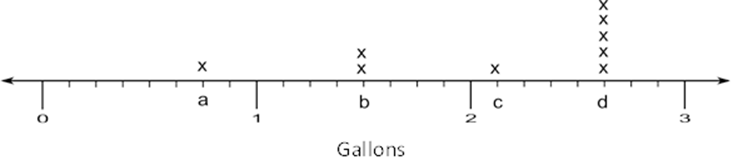 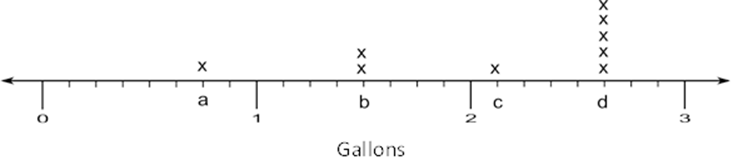 She wants to write the value of each point marked on the number line above (Points i–iv) in terms of the largest possible whole number of gallons, quarts, and pints.  Use the line plot above to fill in the blanks with the correct conversions.  (The first one is done for you.) _______ gal ______ qt _______pt_______ gal ______ qt _______pt_______ gal ______ qt _______pt_______ gal ______ qt _______ptFind the total amount of honey collected from the five hives that produced the most honey.  Jill collected a total of 19 gallons of honey.  If she distributes all of the honey equally between 9 jars, how much honey will be in each jar?Jill used  of a jar of honey for baking.  How much honey did she use baking?Jill’s mom used  of a gallon of honey to bake 3 loaves of bread.  If she used an equal amount of honey in each loaf, how much honey did she use for 1 loaf?Jill’s mom stored some of the honey in a container that held  of a gallon.  She used half of this amount to sweeten tea.  How much honey, in cups, was used in the tea?  Write an equation and draw a tape diagram.Jill uses some of her honey to make lotion.  If each bottle of lotion requires  gallon, and she uses a total of 3 gallons, how many bottles of lotion does she make?Evaluating Student Learning OutcomesA Progression Toward Mastery is provided to describe steps that illuminate the gradually increasing understandings that students develop on their way to proficiency.  In this chart, this progress is presented from left (Step 1) to right (Step 4).  The learning goal for each student is to achieve Step 4 mastery.  These steps are meant to help teachers and students identify and celebrate what students CAN do now and what they need to work on next.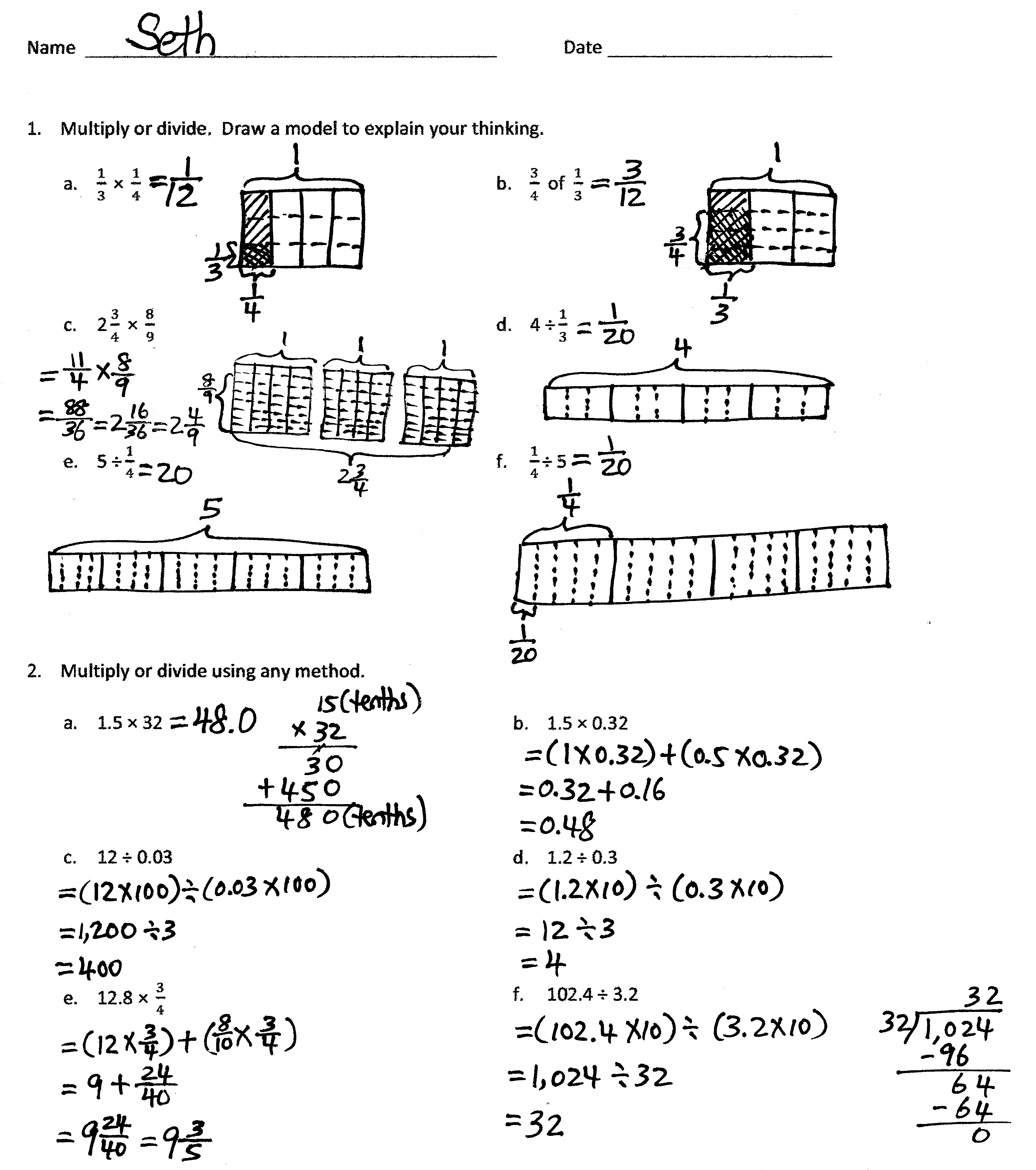 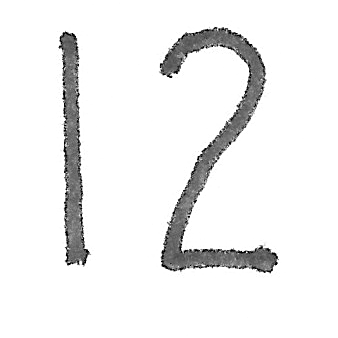 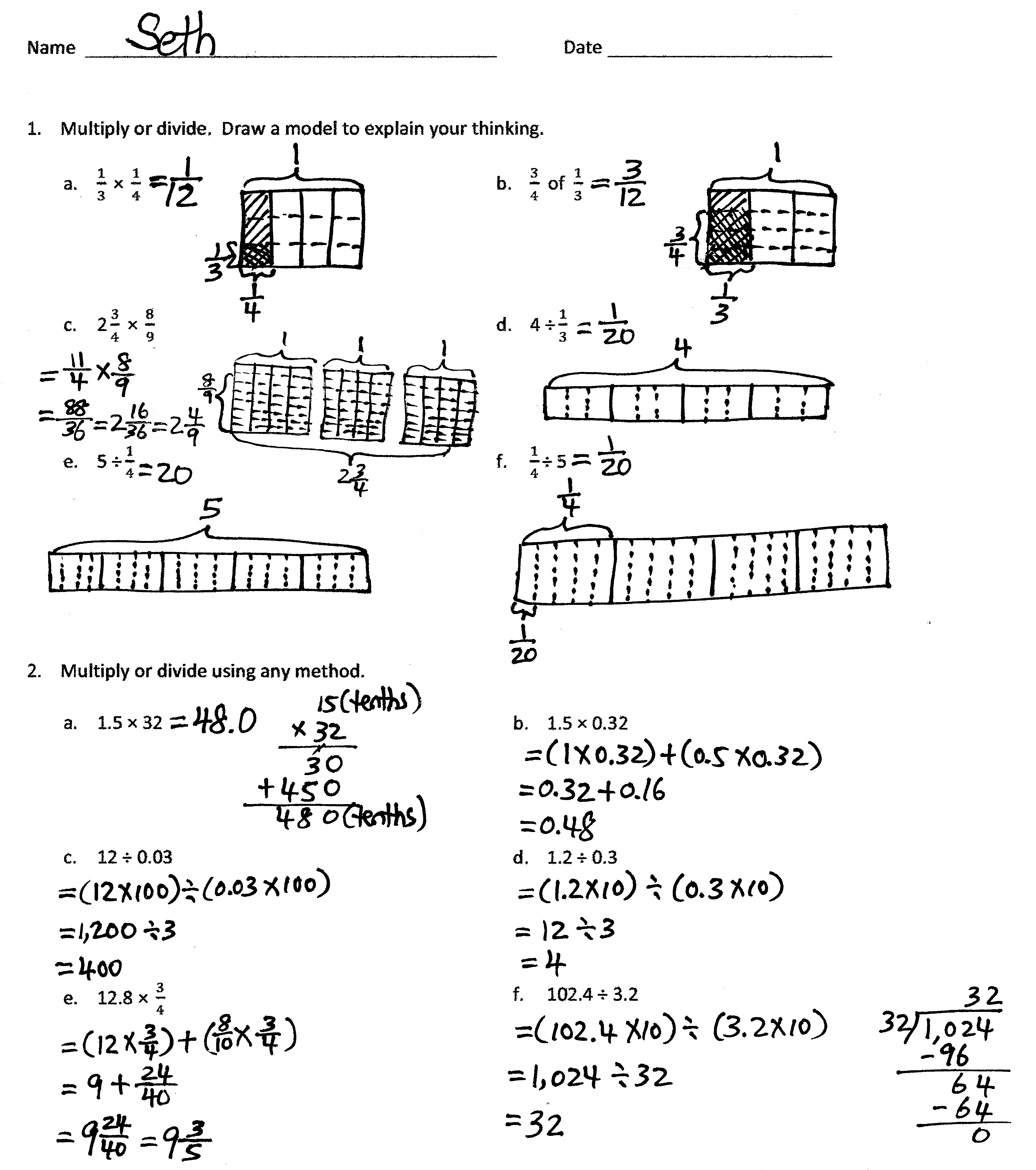 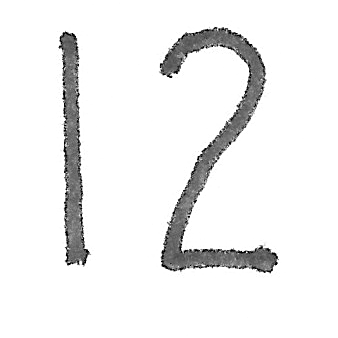 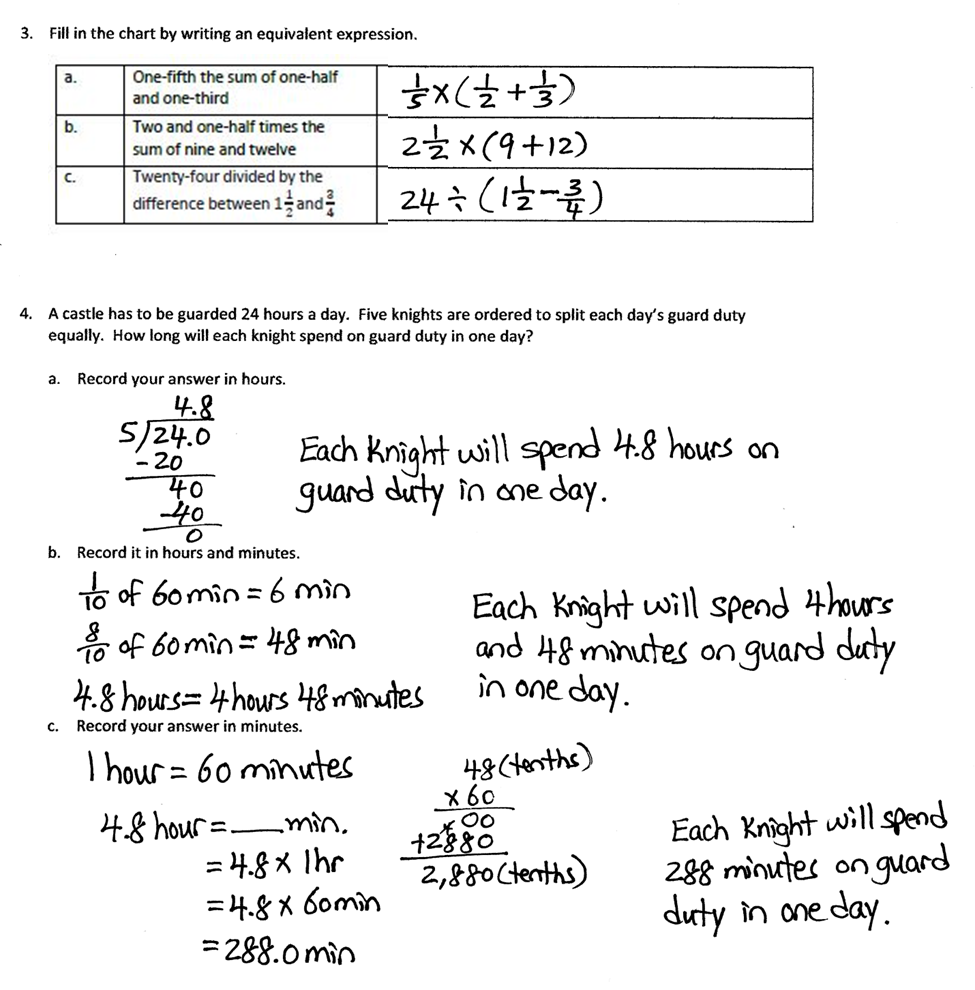 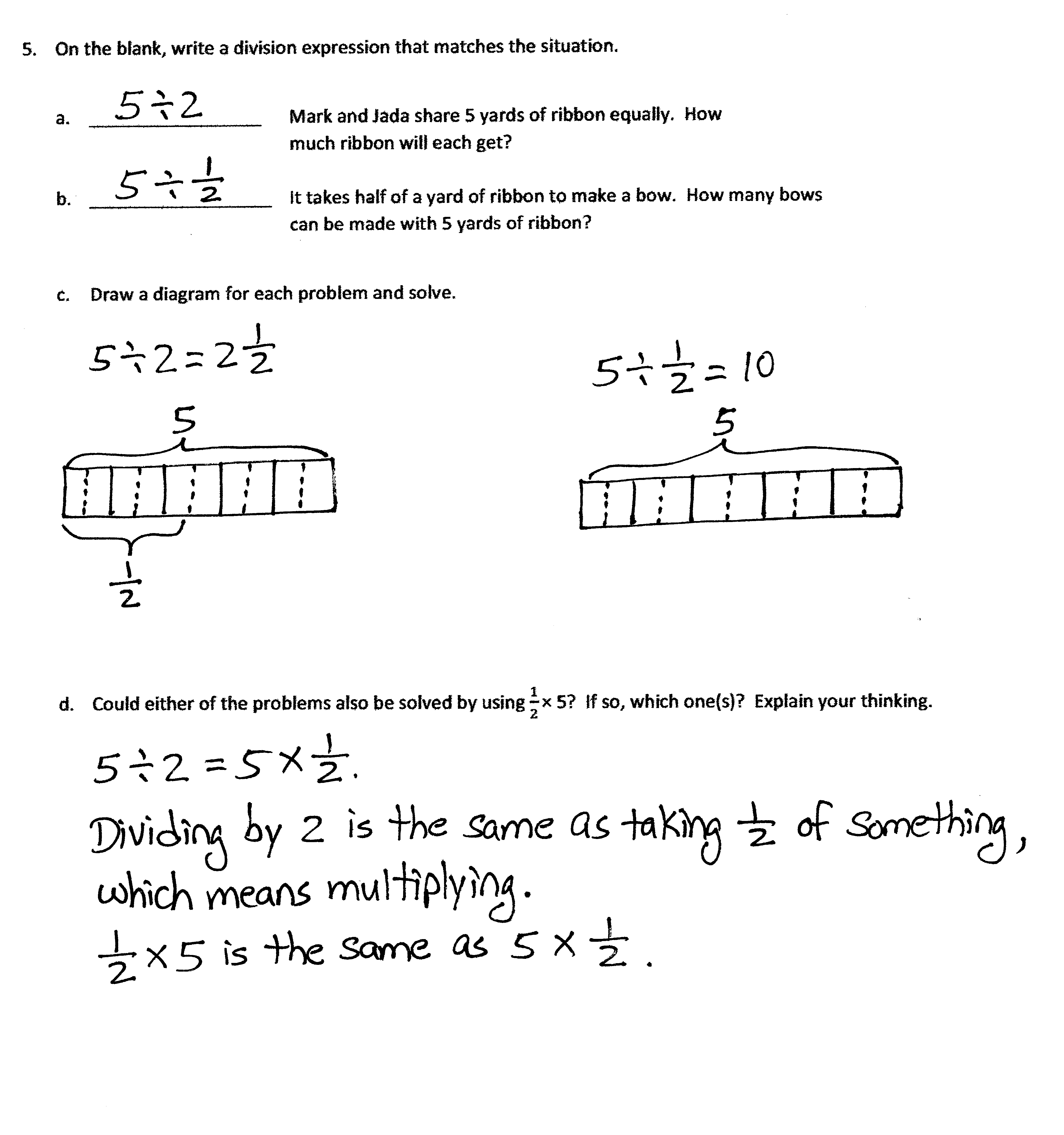 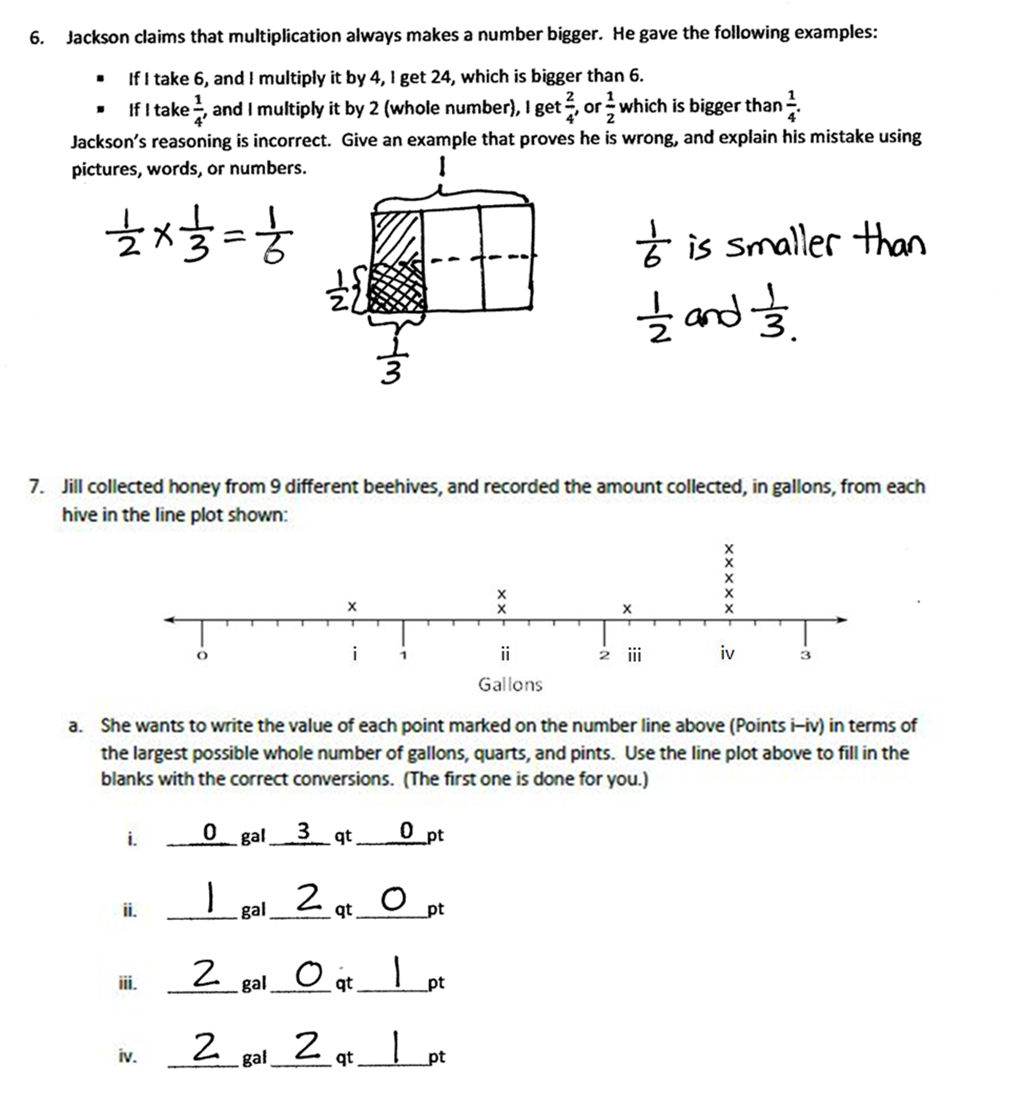 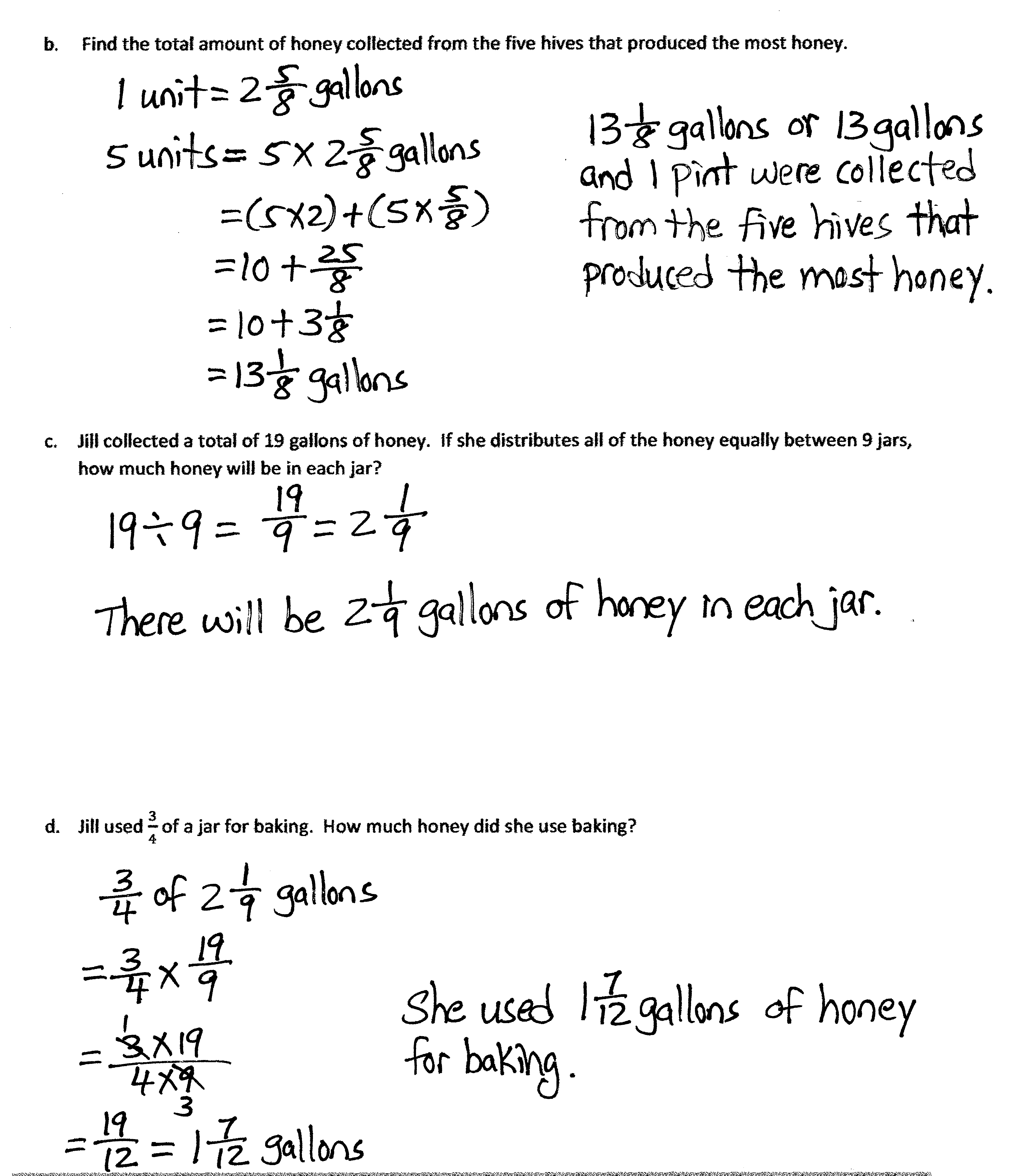 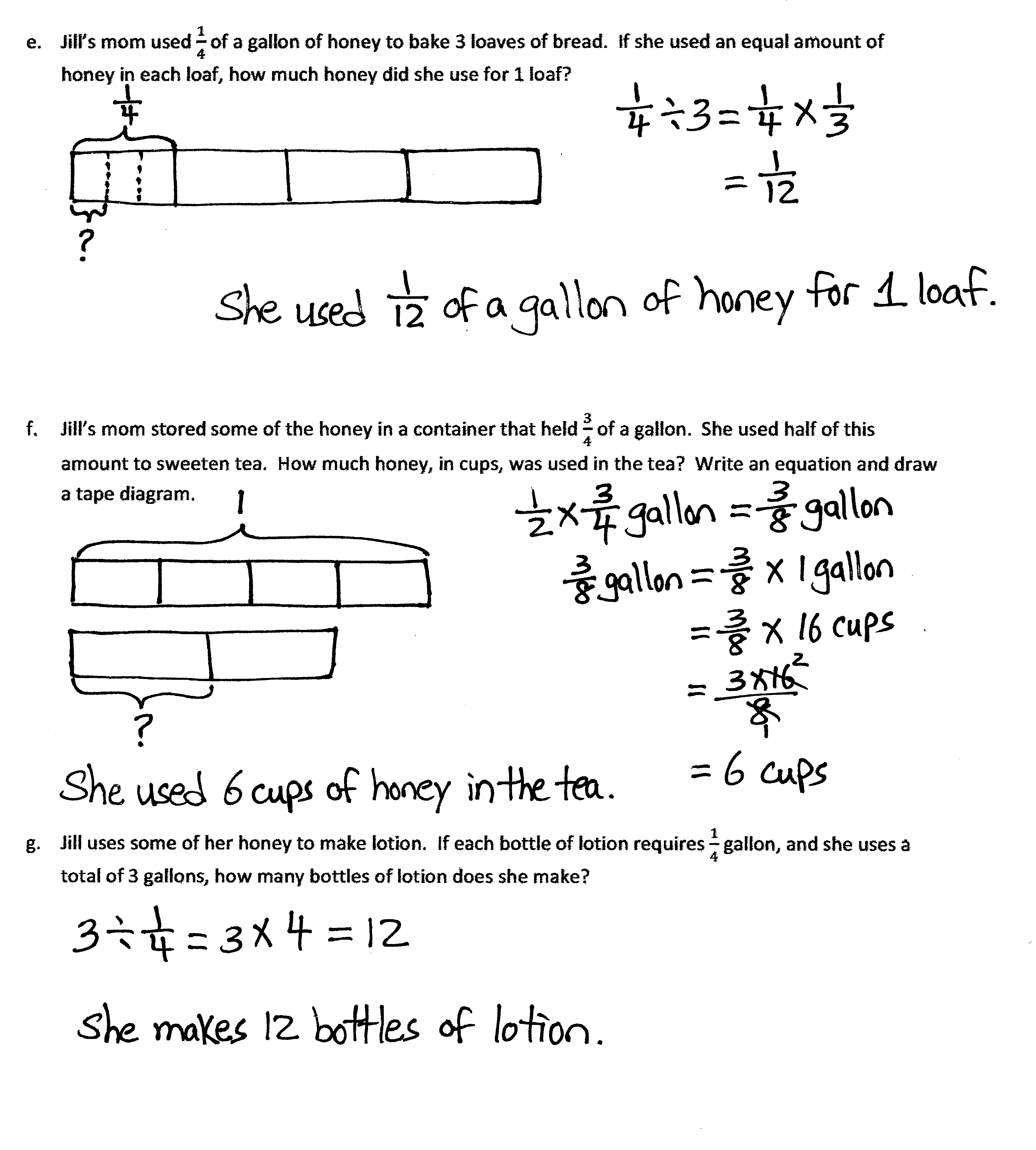  of a.One-fifth the sum of one-half and one-thirdb.Two and one-half times the sum of nine and twelvec.Twenty-four divided by the difference between  and End-of-Module Assessment Task 	Topics A–HStandards Addressed Write and interpret numerical expressions.5.OA.1	Use parentheses, brackets, or braces in numerical expressions, and evaluate expressions with these symbols.5.OA.2	Write simple expressions that record calculations with numbers, and interpret numerical expressions without evaluating them.  For example, express the calculation “add 8 and 7, then multiply by 2” as 2 × (8 +7).  Recognize that 3 × (18932 + 921) is three times as large as 18932 + 921, without having to calculate the indicated sum or product.Perform operations with multi-digit whole numbers and with decimals to hundredths.5.NBT.7	Add, subtract, multiply, and divide decimals to hundredths, using concrete models or drawings and strategies based on place value, properties of operations, and/or the relationship between addition and subtraction; relate the strategy to a written method and explain the reasoning used.Apply and extend previous understandings of multiplication and division to multiply and divide fractions.5.NF.3	Interpret a fraction as division of the numerator by the denominator ( = a ÷ b).  Solve word problems involving division of whole numbers leading to answers in the form of fractions or mixed numbers, e.g., by using visual fraction models or equations to represent the problem.  For example, interpret  as the result of dividing 3 by 4, noting that  multiplied by 4 equals 3, and that when 3 wholes are shared equally among 4 people each person has a share of size .  If 9 people want to share a 50‐pound sack of rice equally by weight, how many pounds of rice should each person get?  Between what two whole numbers does your answer lie?5.NF.4	Apply and extend previous understandings of multiplication to multiply a fraction or whole number by a fraction.a.	Interpret the product of () × q as a parts of a partition of q into b equal parts; equivalently, as the result of a sequence of operations a × q ÷ b.  For example, use a visual fraction model to show ( × 4 = , and create a story context for this equation.  Do the same with () × () = .  (In general, () × () = .)	5.NF.5	Interpret multiplication as scaling (resizing) by:a.	Comparing the size of a product to the size of one factor on the basis of the 
size of the other factor, without performing the indicated multiplication.b.	Explaining why multiplying a given number by a fraction greater than 1 results in a product greater than the given number (recognizing multiplication by whole numbers greater than 1 as a familiar case); explaining why multiplying a given number by a 
fraction less than 1 results in a product smaller than the given number; and relating the principle of fraction equivalence  =  to the effect of multiplying  by 1.5.NF.6	Solve real world problems involving multiplication of fractions and mixed numbers, e.g., by using visual fraction models or equations to represent the problem.5.NF.7	Apply and extend previous understandings of division to divide unit fractions by whole numbers and whole numbers by unit fractions.  (Students capable of multiplying fractions can generally develop strategies to divide fractions by reasoning about the relationship between multiplication and division.  However, division of a fraction by a fraction is not a requirement at this grade level.)a.	Interpret division of a unit fraction by a non-zero whole number, and compute such quotients.  For example, create a story context for () ÷ 4, and use a visual fraction model to show the quotient.  Use the relationship between multiplication and division to explain that () ÷ 4 =  because () × 4 = .b.	Interpret division of a whole number by a unit fraction, and compute such quotients.  For example, create a story context for 4 ÷ (), and use a visual fraction model to show the quotient.  Use the relationship between multiplication and division to explain that 4 ÷ () = 20 because 20 × () = 4.c.	Solve real world problems involving division of unit fractions by non‐zero whole numbers and division of whole numbers by unit fractions, e.g., by using visual fraction models and equations to represent the problem.  For example, how much chocolate will each person get if 3 people share  lb of chocolate equally?  How many -cup servings are in 2 cups of raisins?Convert like measurement units within a given measurement system.5.MD.1	Convert among different-sized standard measurement units within a given measurement system (e.g., convert 5 cm to 0.05 m), and use these conversions in solving multi-step, real world problems.Represent and interpret data.5.MD.2	Make a line plot to display a data set of measurements in fractions of a unit (, , ).  Use operations on fractions for this grade to solve problems involving information presented in line plots.  For example, given different measurements of liquid in identical beakers, find the amount of liquid each beaker would contain if the total amount in all the beakers were redistributed equally.A Progression Toward Mastery A Progression Toward Mastery A Progression Toward Mastery A Progression Toward Mastery A Progression Toward Mastery Assessment 
Task Item and Standards AssessedSTEP 1Little evidence of reasoning without a correct answer.(1 Point)STEP 2Evidence of some reasoning without a correct answer.(2 Points)STEP 3Evidence of some reasoning with a correct answer or evidence of solid reasoning with an incorrect answer.(3 Points)STEP 4Evidence of solid reasoning with a correct answer.(4 Points)15. NF.45. NF.7The student draws valid models and/or arrives at the correct answer for two or more items.  The student draws valid models and/or arrives at the correct answer for three or more items.  The student draws valid models and/or arrives at the correct answer for four or more items.  The student correctly answers all eight items, and draws valid models:  122025.NBT.7The student has two or fewer correct answers.The student has three correct answers.The student has four correct answers.The student correctly answers all six items:480.48 40049.6 or or any equivalent fraction3235.OA.2The student has no correct answers.The student has one correct answer.The student has two correct answers.The student correctly answers all three items:(9 + 12)  or  
2  × (9 + 12) 45.NF.35.NF.65.MD.1The student has no correct answers.The student has one correct answer.The student has two correct answers.The student correctly answers all three items:4.8 hours4 hours, 48 minutes288 minutes55.NF.65.NF.7The student gives one or fewer correct responses among Parts (a), (b), (c), and (d).The student gives at least two correct responses among Parts (a), (b), (c), and (d).The student gives at least three correct responses among Parts (a), (b), (c), and (d).The student correctly answers all four items: 5 ÷ 25 ÷ Draws a correct diagram for both expressions and solves.Correctly identifies 5 ÷ 2, and offers solid reasoning.65.NF.5The student gives both a faulty example and faulty explanation.The student gives either a faulty example or explanation.The student gives a valid example or clear explanation.The student is able to give a correct example and clear explanation.A Progression Toward MasteryA Progression Toward MasteryA Progression Toward MasteryA Progression Toward MasteryA Progression Toward Mastery75.NF.35.NF.45.NF.65.NF.75.MD.15.MD.2The student has two or fewer correct answers. The student has three correct answers. The student has five correct answers. The student correctly answers all seven items: a.  0 gal, 3 qt, 0 pt1 gal, 2 qt, 0 pt2 gal, 0 qt, 1 pt2 gal, 2 qt, 1 ptb.  13 gal, 1 ptc.  gald.  gale.  galf.  6 cg.  12 bottles